Christmas in July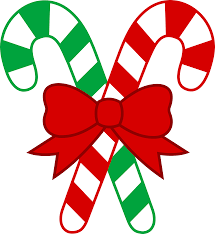 Date : July 18, 2015        Deadline : July 12, 2015 (or when group is Full)Location : Ramada Inn  9150 Baymeadows Road, Jacksonville, FL 32256 US Breakdowns0-2 3-8 9+Age Groups0-11 months, 12-23 months, 2 years,  3-4 years, 5-6 years, 7-8 years 9-10 years 11-12 years 13-15 years 16 +Titles1 Ultimate Grand Supreme 3 Grand Supremes3 Mini Supremes3 Christmas Wear Supremes (OOC can be used)3 Photogenic Supremes3 Novice Supremes and 3 Overall most beautiful Supremes (door events)10 QueensBest Hair and Best Dress in Age groupChristmas Wear, Natural Photo, Glitz Photo and Comp Card in Age GroupAll Title is beauty plus 2 with one being a stage event ( no double crowningPackage Includes: Beauty, OOC, 2 photos (must fit in Glitz, Natural or Comp Card category) Ultimate Grand Supreme, Grand Supreme, Mini Supreme, Christmas wear Supreme, Photogenic Supreme, Queen 1st 2nd and 3rd placement, best hair, best dress,  ooc age group natural photo, Glitz photo and comp card in age group and 1 wrist band  $130Extra photos $5 each Please send a $30 deposit to Bmills45@gmail.com to hold your spotSchedule*Doors open  and Registration at 8 A.M*Pageant will start at 11*We will go straight though* After Everyone does Beauty I will allow 45 minutes for Outfit of Choice come when you’re ready (more time will be given if need) We will crown Everyone at  3 PMRetailed Schedule will be posted at the week before pageant! (times may change with numbers)RULESWe are a Full glitz system.All Judges Decisions are FinalScore sheets will be given back after the last child has been crowned. You will have time to speak with the judges. No bashing or bad sportsmanship.Only  Cash or Checks at the doorFirst Deposits in last out!Be on timeNo STAGE SHOTS will be allowed. We will have a photographer.No men allowed in main Dressing RoomSister discount first Child pays in full. Second Child pays half off !Name ____________________  Age ______________  DOB ___________	Address _____________________      Parents ______________________ Phone number  __________________ Email________________________Hair color __________ Eye color ___________ Favorite color __________Favorite food _____________   Favorite TV show ____________________Hobbies _____________________   Future plans __________________I understand all judges’ decisions are final. ANY unsportsmanlike conduct will not be tolerated I understand we have a no bashing policy. I future agree I will not hold anyone affiliated with this pageant or facility responsible for accidents theft  or damages before,  during,  or after the pageant. And If I would show unsportsmanlike conduct I will be asked to leave and no get a refund! Director has the right to combined any age group that has less than 3 contestantsX  __________________________________________________Hair and Make upShuggyDanielle WeberSarah hall More will be add           For more information please call Barbara Mills at 912-536-3682 or Tiffany Mills at 912-481-3123